Grupa IV chłopców30.11.2021r.Godz. 13.15-15.15Wychowawca: Karolina Skorupińska-GłowaczSegregacja odpadów.Wejdź na stronę internetową i zapoznaj się z informacjami na temat segregacji odpadów http://edukacja.kzgrl.pl/centrum-wiedzy/segregacja-odpadow/Wejdź na stronę internetową http://edukacja.kzgrl.pl/zabawa/gra-edukacyjna/Sprawdź swoje umiejętności i wiadomości. Zagraj w grę edukacyjną. Pokoloruj jedną wybraną przez siebie kolorowankę ze strony internetowejhttp://edukacja.kzgrl.pl/zabawa/kolorowanki/godz. 15:15-21:00Robert Leciejewski „Andrzejki”Rozpoczął  się Adwent, czas oczekiwania na Boże Narodzenie. Ale zanim rozpocznie się Adwent to, niektórzy z nas świętują, bawią się w Andrzejki.Przeczytajcie poniższy wierszyk.Andrzejkowe wróżby znamZ wosku dziś powróżę wamSpójrz tu konik a tu kwiatekA to duży piękny statekWróżby bardzo są magiczneSpełnia się marzenia liczneW listopadzie ciepło bywaMagia czarów dziś ożywaZadanie 1Korzystając z Internetu wyszukaj i napisz 4 przykładowe wróżby andrzejkowe.1. ………………………………………………………………………………………………….……………...…2. ……………………………………………………………………………………………….……………..……3. …………………………………………………………………………………………………...…………….…4………………………………………………………………………………………………………………………Zadanie 2Pokoloruj obrazek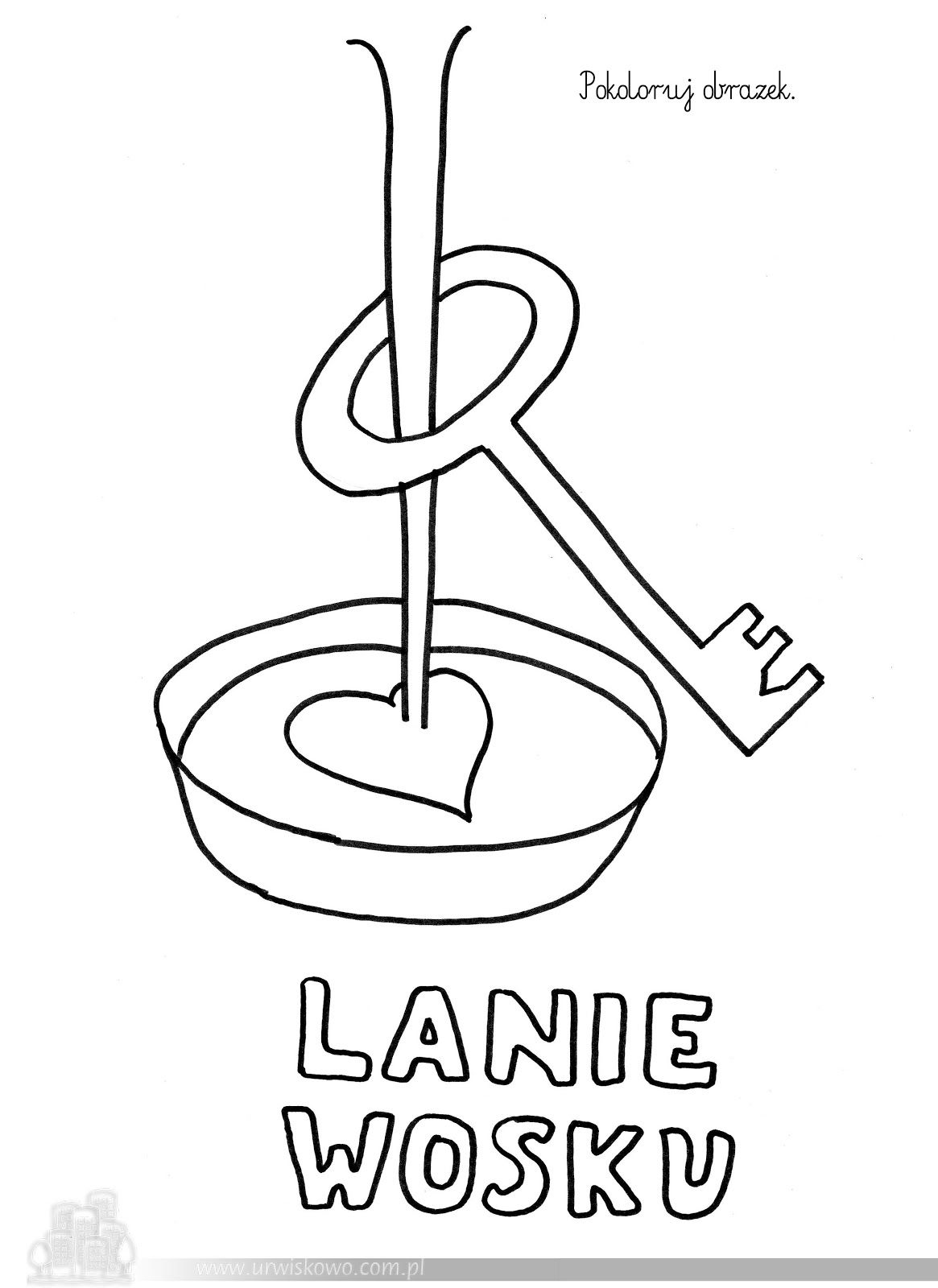 Zadanie 3 Obejrzyj film na youtube.com: https://www.youtube.com/watch?v=S6DsG4fXkSQZadanie 4Spróbuj namówić rodzeństwo  i rodziców i wykonajcie wróżbę andrzejkową w domu. Przykłady takich wróżb z łatwością znajdziesz w Internecie wpisując w Google hasło: „wróżby andrzejkowe”